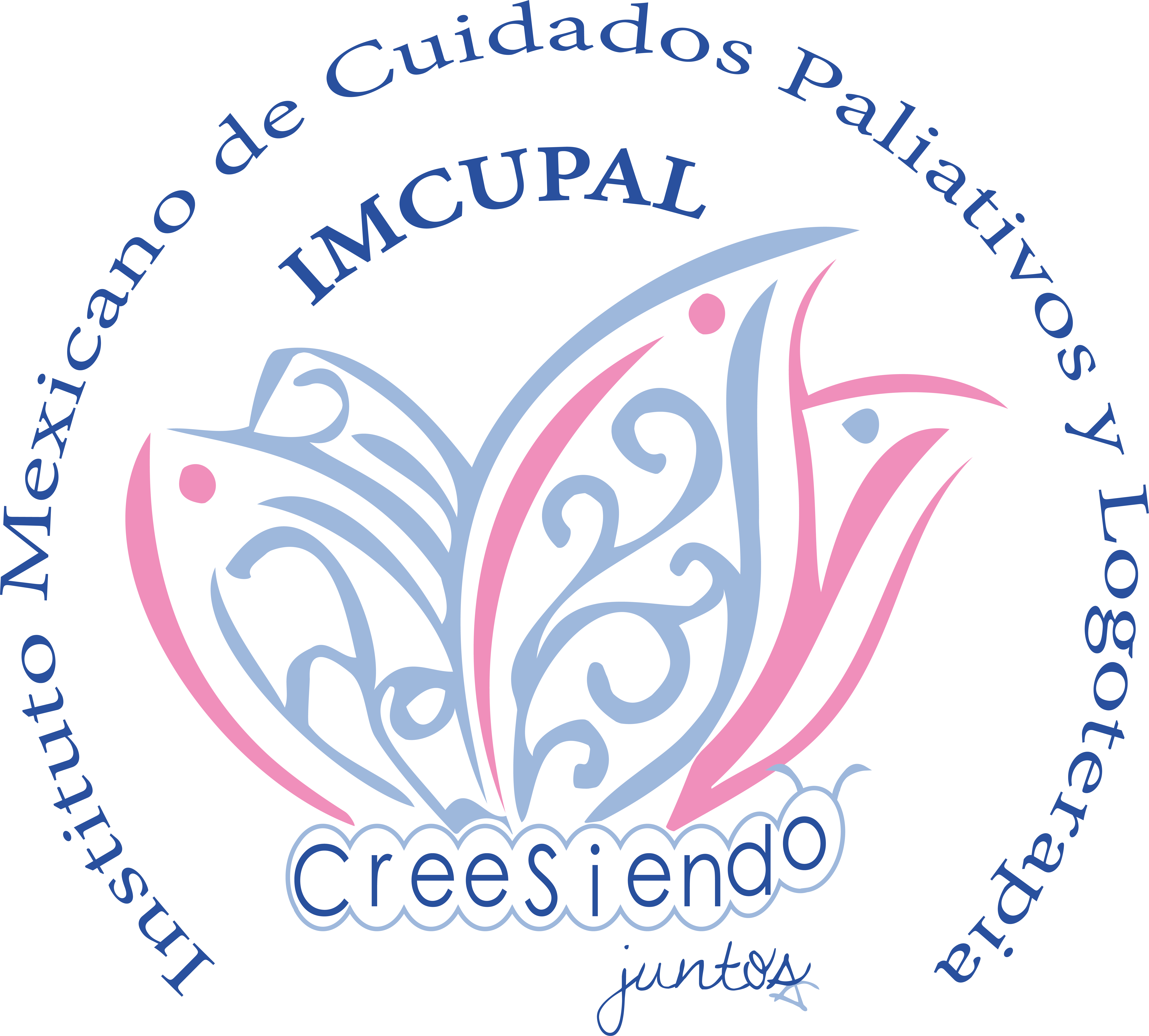 FORMATO DE INSCRIPCIÓNTalle Biográfico Artístico-TerapéuticoNombre:										     Edad: (Anota tu nombre completo)Dirección: (Calle)			(No. Exterior)	 		(No. Interior)(Colonia)		(Delegación/Municipio)		(Estado)		(C.P.)	Teléfono:      								         (Casa)				 (Celular)			 (Oficina)	E- mail:  ¿Cuál fue el medio por el que se enteró del Diplomado? 					   Profesión actual¿Qué te ha inspirado a tomar este taller?